Развлечение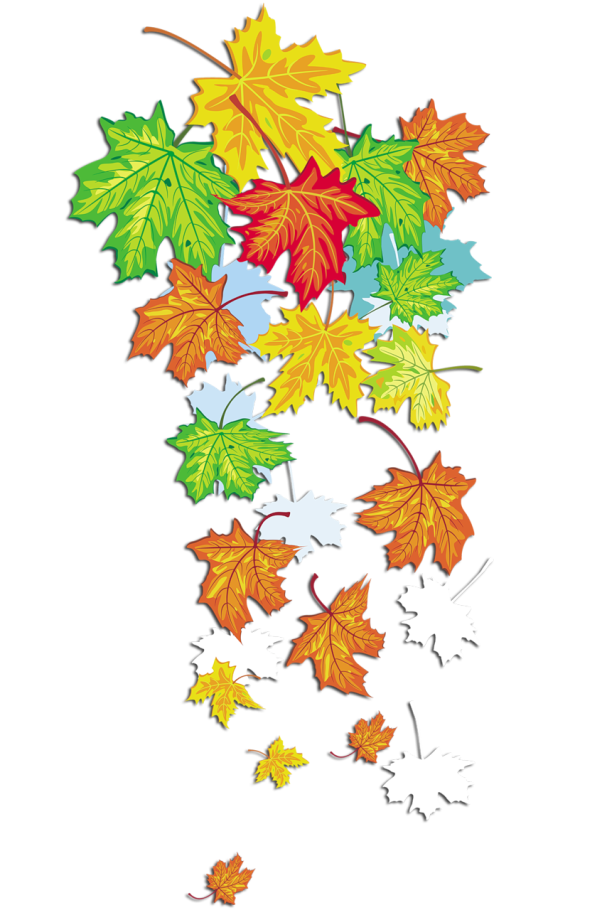              во 2 младшей группе              «В гости к Осени» 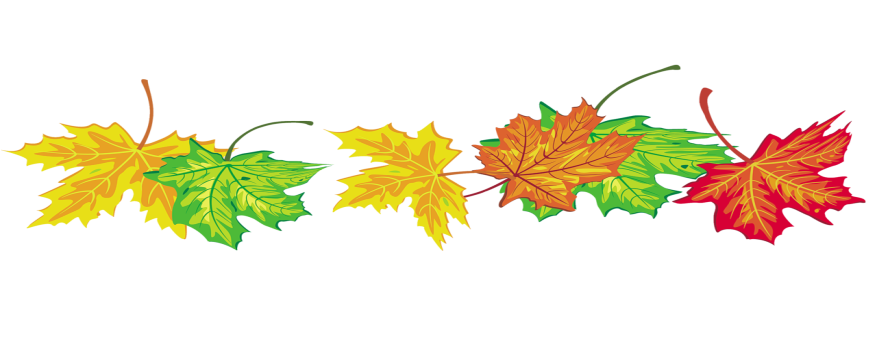 	Осеннее развлечение.        Звучит веселая музыка (по выбору музыкального руководителя), дети с воспитателем – ведущим       входят в зал, рассматривают, как украшен зал. Ведущая:           Какая красивая Осень, 
                                        Какой золотистый убор. 
                                        И в гости сегодня, ребята, 
                                        К нам праздник осенний пришёл.                                    Заглянул сегодня праздник в каждый дом,	Потому что бродит осень за окном.         	Заглянул осенний праздник в детский сад	Чтоб порадовать и взрослых и ребят.	    Звучит  песня  про  осень.           Ведущая:      Ребята, вы хотите попасть в гости к Осени?  Тогда я приглашаю вас в    осенний лес! Но путь туда далёк, и  чтобы  наши ножки не устали, мы поедем туда на       паровозике.  (Дети становятся  «паровозиком»,  ведущая  впереди.  Все дети       двигаются  топающим  шагом  по залу).                                                     Наш веселый паровозРебятишек в лес привез.На полянках и в лесочкеРазные лежат листочки.Около листочков нашихВесело сейчас попляшем.               Ведущая:      Ребята, посмотрите, как в  лесу  много  листочков:  и  жёлтые, и           красные – очень красивые!  А  кто же  украсил наш  лес?   Это  волшебница  Осень          постаралась!  1 ребёнок:	Осенью  мы  в лес идём, 	Листья  сыплются дождём,	Под  ногами  шелестят	И  летят,  летят, летят! 2 ребёнок:	Листочки все осенним днем 
                                     Красивые такие, 
                                      Давайте песенку споем 
                                     Про листья золотые!                                       Песня  «Дует, дует  ветер»  Кишко.	 (дети  садятся  на  стулья)        Ведущая: В лес осенний мы попали, 
                                    За природой наблюдали. 
                                   Ветер листьями играет 
                                   Листья с веток обрывает, 
                                   Листья жёлтые летят 
                                    Прямо на руки ребят.                                           Пляска – игра «Листочки»        Ведущая: Пока мы с листьями играли, по небу тучи пробежали. 
                                 Хмурая погода и дождик на дворе, 
                                Стало очень холодно в октябре . 

         Звучит музыка, в зал вбегает Дождинка (девочка из подготовительной группы). 

                Дождинка: Здравствуйте, дорогие ребятишки! 
                                      Я - Дождинка-хохотушка. 
                                      Я - Осени подружка! 
                                     Как чудесен мой наряд, 
                                     Всюду капельки висят, 
                                     Потому, что дождь и я - 
                                     Старые друзья! 
                Ведущая: Что ж, Дождинка, оставайся, 
                                    Вместе с нами развлекайся! 
                                    Дождик с нами тоже дружен. 
                                   Все мы знаем, дождик нужен!                             Давайте  споём  песенку  «Дождик».  
           Осенью часто идет дождь - он холодный, грустный, а я предлагаю превратиться          всем в капельки-дождинки. 
                 Дождинка: У меня и шапочки волшебные есть! 
                 Ведущая: Мы наденем их и потанцуем. 
       Малышам надевают шапочки "капелек", а в руки дают султанчики, сделанные из              бросового материала (полиэтиленовые разрезанные мешочки). 
                 Исполняется "ТАНЕЦ ДОЖДИНОК"                  Дождинка: Капал дождик на траву, 
                                       На деревья и листву. 
                                       Ваших деток не догнал,                                       Рассердился….. перестал. 
                                      Вы - чудесные ребята, 
                                      Я скажу вам честно, 
                                      Веселиться было с вами 
                                      Очень интересно! 
                                      Мама-тучка ждет меня.              Ведущая:    Ой, ребята, тише, тише, 
                                    Что-то странное я слышу…                                     Гость какой-то к нам спешит 
                                    И как будто бы фырчит.                                      Кто б ты ни был, заходи 
                                    Да ребят повесели!         Дети,  слышите – листочки  шелестят,  веточки  хрустят.  Кто  же это к        нам  спешит?               А  это  бежит  ёжик – без головы, без  ножек.               Он  по  лесу  пробегал, грибочки  на  зиму  запасал!	        Игра  «Ёжик»	За грибами в лес идём, (дети шагают) 	Прыгаем по кочкам,	( прыгают)	А в лесу колючий ёж	(переплести пальцы)	Стережёт грибочки.	(пальцы выпрямлять и сгибать)	Ты нас ёжик не коли,	(погрозить пальцем ёжику, который стоит в середине круга)	А  попробуй, догони!        ( дети убегают, а ёжик догоняет)           Ведущая:   Ребята, но  у  ёжика  в  корзине  очень мало  грибов.  А  вы  знаете, что        грибы  появляются  сразу  после  дождя.  Дождик только, что прошёл,  и   у  нас  на          полянке выросло много грибов.           Ребята, а  вы хотите  помочь  ёжику  собрать  грибы? 	В руки возьмем по корзинке, 
                         В лес за грибами пойдем. 
                         Пахнут пеньки и тропинки 
                         Вкусным осенним грибком!                                                    Игра    «Собери  грибы»	Интересно мы играли, 
                        Быстро все грибы собрали!                Ведущая:     Вот,  ёжик,  наши  дети  собрали  тебе  полную  корзину  грибов.          Оставайся  на  нашем  празднике,  посмотри,  как  наши  дети  умеют  веселиться.                                                    Игра  «Солнышко  и  дождик»  	Смотрит солнышко в окошко,    (одна рука слева, другая – справа от лица)	Светит в нашу комнатку.	(дети гуляют по залу)	Мы похлопаем в ладошки,	(хлопают в ладоши)                         Очень рады солнышку.	(кружатся)               Ведущая: Ребята, что же это такое? Вот к нам в гости на праздник, и Дождинка        приходила и Ёжик пришёл! А  вот Осени все нет и нет… Давайте стихи про нее      прочтем, позовем в гости, чтоб  скорее нас нашла! 	3-й ребенок: 
       Журавли на юг летят, 
       Здравствуй, здравствуй, осень! 
       Приходи на праздник к нам, 
        Очень-очень просим! 
             4-й ребенок: 
            Здесь мы праздник радостный 
            Весело встречаем, 
           Приходи, мы ждем тебя, 
            Осень золотая! 

       Звучит музыка, в зал входит Осень.                Осень:     Вы обо мне? А вот и я!                                Здравствуйте, мои друзья! 
                                 Я пришла на праздник к вам 
                                 Петь и веселиться,                                   Я хочу со всеми здесь 
                                  Крепко подружиться! 
                                 И  пока  к  вам  в  гости  шла,                                 Вот  какой  платок  нашла.                                 Разноцветный,  расписной,                                 Необычный,  непростой!                                          Игра   «Угадай,  кто  под  платком?»               Осень:     Мы  платочек  поднимаем,                                Кто  под  ним  сейчас  узнаем.   (Детей  прятать  по  одному)                Последний  раз -  Мы  платочек  поднимаем, 	Что  под  ним  сейчас  узнаем.  Что же это?  Корзинка!                                    	А  в  корзинке …    яблоки!            Ведущая:     Ребята,  эту  корзинку  яблок  Осень  дарит  вам.        	Милая  осень  щедра  и  красива. 	Скажем  мы  осени  дружно  …           Дети:      Спасибо!  И  до  свидания!             Ведущая:  Нам радостно, нам весело, 
                                На празднике своём. 
                               Пусть дети улыбаются 
                               Осенним ясным днём!    Но  и  нам  пора  возвращаться  в  детский  сад.  А  поедем  мы  на «велосипедах».